Year: 5/6 AAutumn 1Autumn 2Spring 1Spring 2Summer 1Summer 2Book (Main Driver Text)Beowulf 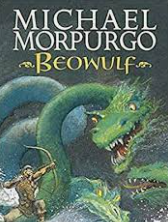 Kevin Crossley-Holland  Floodland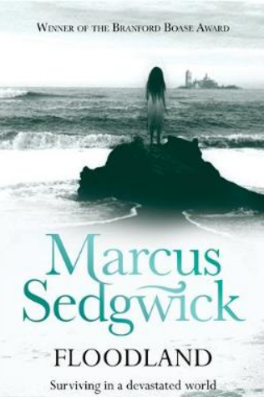 The Sleeper and the Spindle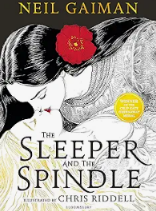 New and Collected Poems for Children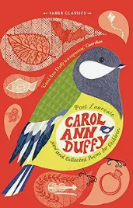 The Brockenspectre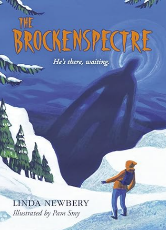 Survivors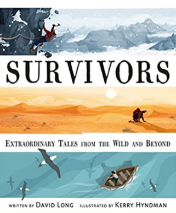 The Matchbox Diary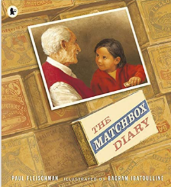 A Story Like the Wind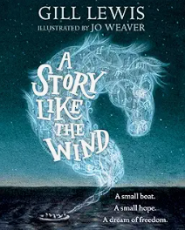 Kensuke’s Kingdom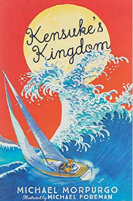 The Lady of Shallot (p) 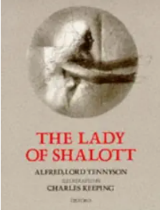 AuthorMichael Morpurgo Marcus SedgwickNeil GaimanCarol Ann DuffyLinda NewberyDavid LongPaul FleischmanGill LewisMichael MorpurgoTennyson/KeepingThemeAnglo-SaxonsCoastal settings/waterFairytales and mythsSurvivalMigrationIsland/water settingsLiterary form Classic fictionModern fiction (dystopian)Narrative (myths)PoetryFictionNon-fictionPicture BookFictionNarrative (adventure)Linked texts Monster SlayerAnglo Saxon Boy (f)The Genius of the Anglo-Saxons (nf)Women and Children in Anglo-Saxon Times (nf)The Buried Crown (f)Beowulf – Seamus Heaney (p)Between WorldsMalamander (f)Town Is By the Sea (pb)Flotsam (pb)Eastbourne (p) – Joseph Coelho (clpe)Corey’s RockThe Lost Thing The DamThe Giant’s NecklaceStraw into Gold Blackberry BlueOdd and the Frost GiantsArthur and the Golden RopeViking Boy How to be a Viking Viking LongshipNorse Myths – Tales of Odin, Thor and Loki  How to train your DragonMy Side of the Mountain (f)Highest Mountain, Deepest Ocean (nf)Mountains of the World (nf)When the Mountains Roared (f)King of the SkyThe JourneyThe Boy at the Back of the ClassLeafNo Ballet Shoes in SyriaWindrush Child poem The Day War CameStory of the WindrushOn the Move: Poems about MigrationBoy GiantIslandThe TempestDarwin’s DragonsHistory VIPs: Charles DarwinOn the Origin of the Species - RadevaReading objectivesWord Reading:Pupils should be taught to:  use strategies such as recognising syllables /phonemes to decode new or unfamiliar words  focus on all the letters in unfamiliar words so that they do not, for example, read ‘invitation’ for ‘imitation’ simply because they might be more familiar with the first word  re-read, as needed to take account of especially challenging word order and phrasing  read most words effortlessly and with increasing automaticity  test out different plausible pronunciations for less familiar words  [children should be able to read further exception words independently. If they are not able to do so, please refer to previous year groups]  apply their growing knowledge of root words, prefixes and suffixes (morphology and etymology) as listed in English appendix 1, both to read aloud and to understand the meaning of new words that they meet  read longer words, using syllable boundaries where needed  [children should be able to read and understand words with contractions independently. If they are not able to do so, please refer to KS1]  read aloud unfamiliar words or challenging sections of text, where needed, to support accuracy and automaticity  re-read words or challenging sections of text to ensure understanding through fluency  read age-appropriate texts fluently (including pausing appropriately, reading in phrases, responding to punctuation)Comprehension:Pupils should be taught to:  Maintain positive attitudes to reading and understanding of what they read  Understand what they read  Discuss and evaluate how authors use language, including figurative language, considering the impact on the reader  Retrieve, record and present information from non-fiction  Distinguish between statements of fact and opinion  Provide reasoned justification for their views  Participate in discussions about books that are read to them and those they can read for themselves, building on their own and others’ ideas and challenging views courteously  Explain and discuss their understanding of what they have read, including through formal presentations and debates, maintaining a focus on the topic and using notes where necessaryWord Reading:Pupils should be taught to:  use strategies such as recognising syllables /phonemes to decode new or unfamiliar words  focus on all the letters in unfamiliar words so that they do not, for example, read ‘invitation’ for ‘imitation’ simply because they might be more familiar with the first word  re-read, as needed to take account of especially challenging word order and phrasing  read most words effortlessly and with increasing automaticity  test out different plausible pronunciations for less familiar words  [children should be able to read further exception words independently. If they are not able to do so, please refer to previous year groups]  apply their growing knowledge of root words, prefixes and suffixes (morphology and etymology) as listed in English appendix 1, both to read aloud and to understand the meaning of new words that they meet  read longer words, using syllable boundaries where needed  [children should be able to read and understand words with contractions independently. If they are not able to do so, please refer to KS1]  read aloud unfamiliar words or challenging sections of text, where needed, to support accuracy and automaticity  re-read words or challenging sections of text to ensure understanding through fluency  read age-appropriate texts fluently (including pausing appropriately, reading in phrases, responding to punctuation)Comprehension:Pupils should be taught to:  Maintain positive attitudes to reading and understanding of what they read  Understand what they read  Discuss and evaluate how authors use language, including figurative language, considering the impact on the reader  Retrieve, record and present information from non-fiction  Distinguish between statements of fact and opinion  Provide reasoned justification for their views  Participate in discussions about books that are read to them and those they can read for themselves, building on their own and others’ ideas and challenging views courteously  Explain and discuss their understanding of what they have read, including through formal presentations and debates, maintaining a focus on the topic and using notes where necessaryWord Reading:Pupils should be taught to:  use strategies such as recognising syllables /phonemes to decode new or unfamiliar words  focus on all the letters in unfamiliar words so that they do not, for example, read ‘invitation’ for ‘imitation’ simply because they might be more familiar with the first word  re-read, as needed to take account of especially challenging word order and phrasing  read most words effortlessly and with increasing automaticity  test out different plausible pronunciations for less familiar words  [children should be able to read further exception words independently. If they are not able to do so, please refer to previous year groups]  apply their growing knowledge of root words, prefixes and suffixes (morphology and etymology) as listed in English appendix 1, both to read aloud and to understand the meaning of new words that they meet  read longer words, using syllable boundaries where needed  [children should be able to read and understand words with contractions independently. If they are not able to do so, please refer to KS1]  read aloud unfamiliar words or challenging sections of text, where needed, to support accuracy and automaticity  re-read words or challenging sections of text to ensure understanding through fluency  read age-appropriate texts fluently (including pausing appropriately, reading in phrases, responding to punctuation)Comprehension:Pupils should be taught to:  Maintain positive attitudes to reading and understanding of what they read  Understand what they read  Discuss and evaluate how authors use language, including figurative language, considering the impact on the reader  Retrieve, record and present information from non-fiction  Distinguish between statements of fact and opinion  Provide reasoned justification for their views  Participate in discussions about books that are read to them and those they can read for themselves, building on their own and others’ ideas and challenging views courteously  Explain and discuss their understanding of what they have read, including through formal presentations and debates, maintaining a focus on the topic and using notes where necessaryWord Reading:Pupils should be taught to:  use strategies such as recognising syllables /phonemes to decode new or unfamiliar words  focus on all the letters in unfamiliar words so that they do not, for example, read ‘invitation’ for ‘imitation’ simply because they might be more familiar with the first word  re-read, as needed to take account of especially challenging word order and phrasing  read most words effortlessly and with increasing automaticity  test out different plausible pronunciations for less familiar words  [children should be able to read further exception words independently. If they are not able to do so, please refer to previous year groups]  apply their growing knowledge of root words, prefixes and suffixes (morphology and etymology) as listed in English appendix 1, both to read aloud and to understand the meaning of new words that they meet  read longer words, using syllable boundaries where needed  [children should be able to read and understand words with contractions independently. If they are not able to do so, please refer to KS1]  read aloud unfamiliar words or challenging sections of text, where needed, to support accuracy and automaticity  re-read words or challenging sections of text to ensure understanding through fluency  read age-appropriate texts fluently (including pausing appropriately, reading in phrases, responding to punctuation)Comprehension:Pupils should be taught to:  Maintain positive attitudes to reading and understanding of what they read  Understand what they read  Discuss and evaluate how authors use language, including figurative language, considering the impact on the reader  Retrieve, record and present information from non-fiction  Distinguish between statements of fact and opinion  Provide reasoned justification for their views  Participate in discussions about books that are read to them and those they can read for themselves, building on their own and others’ ideas and challenging views courteously  Explain and discuss their understanding of what they have read, including through formal presentations and debates, maintaining a focus on the topic and using notes where necessaryWord Reading:Pupils should be taught to:  use strategies such as recognising syllables /phonemes to decode new or unfamiliar words  focus on all the letters in unfamiliar words so that they do not, for example, read ‘invitation’ for ‘imitation’ simply because they might be more familiar with the first word  re-read, as needed to take account of especially challenging word order and phrasing  read most words effortlessly and with increasing automaticity  test out different plausible pronunciations for less familiar words  [children should be able to read further exception words independently. If they are not able to do so, please refer to previous year groups]  apply their growing knowledge of root words, prefixes and suffixes (morphology and etymology) as listed in English appendix 1, both to read aloud and to understand the meaning of new words that they meet  read longer words, using syllable boundaries where needed  [children should be able to read and understand words with contractions independently. If they are not able to do so, please refer to KS1]  read aloud unfamiliar words or challenging sections of text, where needed, to support accuracy and automaticity  re-read words or challenging sections of text to ensure understanding through fluency  read age-appropriate texts fluently (including pausing appropriately, reading in phrases, responding to punctuation)Comprehension:Pupils should be taught to:  Maintain positive attitudes to reading and understanding of what they read  Understand what they read  Discuss and evaluate how authors use language, including figurative language, considering the impact on the reader  Retrieve, record and present information from non-fiction  Distinguish between statements of fact and opinion  Provide reasoned justification for their views  Participate in discussions about books that are read to them and those they can read for themselves, building on their own and others’ ideas and challenging views courteously  Explain and discuss their understanding of what they have read, including through formal presentations and debates, maintaining a focus on the topic and using notes where necessaryWord Reading:Pupils should be taught to:  use strategies such as recognising syllables /phonemes to decode new or unfamiliar words  focus on all the letters in unfamiliar words so that they do not, for example, read ‘invitation’ for ‘imitation’ simply because they might be more familiar with the first word  re-read, as needed to take account of especially challenging word order and phrasing  read most words effortlessly and with increasing automaticity  test out different plausible pronunciations for less familiar words  [children should be able to read further exception words independently. If they are not able to do so, please refer to previous year groups]  apply their growing knowledge of root words, prefixes and suffixes (morphology and etymology) as listed in English appendix 1, both to read aloud and to understand the meaning of new words that they meet  read longer words, using syllable boundaries where needed  [children should be able to read and understand words with contractions independently. If they are not able to do so, please refer to KS1]  read aloud unfamiliar words or challenging sections of text, where needed, to support accuracy and automaticity  re-read words or challenging sections of text to ensure understanding through fluency  read age-appropriate texts fluently (including pausing appropriately, reading in phrases, responding to punctuation)Comprehension:Pupils should be taught to:  Maintain positive attitudes to reading and understanding of what they read  Understand what they read  Discuss and evaluate how authors use language, including figurative language, considering the impact on the reader  Retrieve, record and present information from non-fiction  Distinguish between statements of fact and opinion  Provide reasoned justification for their views  Participate in discussions about books that are read to them and those they can read for themselves, building on their own and others’ ideas and challenging views courteously  Explain and discuss their understanding of what they have read, including through formal presentations and debates, maintaining a focus on the topic and using notes where necessaryCross curricular reference Anglo-SaxonsAnimals including HumansUK CoastsAnimals including HumansVikingsElectricityUK MountainsMayan civilisationLightEurope – Economic ActivityEvolution and InheritanceYear: 5/6 BAutumn 1Autumn 2Spring 1Spring 2Summer 1Summer 2Book (Main Driver Text)Stay Where you are and Then Leave 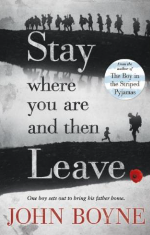 Poems from the First World War  Clockwork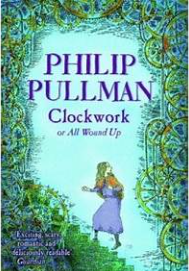 Rose Blanche 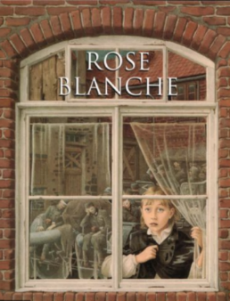 The Explorer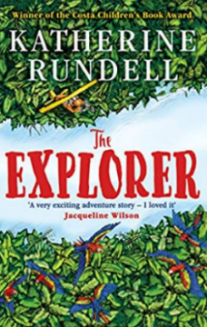 Holes 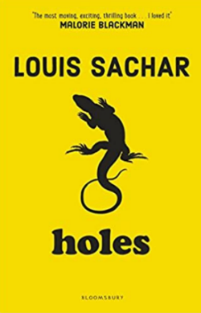 Queen of the Falls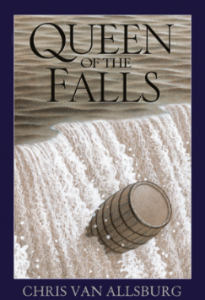 AuthorJohn BoynePhilip PullmanIan McEwanKatherine RundellLouis SacharChris Van AllsbergThemeWW1Horror/SuspenseWW2Adventure/South AmericaCrime and Punishment North AmericaLiterary form NarrativePoetryNarrativePicture BookNarrativeNarrativePicturebookLinked texts Picture books, poetry, Bob Cox extracts etc. Armistice Runner War HorseSoldier Boy Archie’s WarLine of Fire – graphic novelHistory through poetry – WW1What are we fighting for? The Silver DonkeyWhere the Poppies Now Grow Crater LakeRoom 13Malamander A Ghastly Waxwork (Bob Cox)Woman in White – Wilkie CollinsThe Dream SnatcherThe Graveyard BookThe ViewerLetters from the LighthouseD Day DogIn Flanders FieldThe Day War Came The Lion and the UnicornAnne Frank – Josephine PooleMy Secret War DiaryThe Silver SwordJourney to the River SeaSurvivors – The Girl Who Fell from the SkyThe Tyger TrashThe Great Kapok TreeThe HighwaymanTreasonThe Adventures of Robin HoodHigh-Rise MysteryTo be or not to Be from Hamlet (Blank verse)The Good Thieves – Katherine RundellWonderstruckThe Boy who Biked the World – Part 2Reading objectivesWord Reading:Pupils should be taught to:  use strategies such as recognising syllables /phonemes to decode new or unfamiliar words  focus on all the letters in unfamiliar words so that they do not, for example, read ‘invitation’ for ‘imitation’ simply because they might be more familiar with the first word  re-read, as needed to take account of especially challenging word order and phrasing  read most words effortlessly and with increasing automaticity  test out different plausible pronunciations for less familiar words  [children should be able to read further exception words independently. If they are not able to do so, please refer to previous year groups]  apply their growing knowledge of root words, prefixes and suffixes (morphology and etymology) as listed in English appendix 1, both to read aloud and to understand the meaning of new words that they meet  read longer words, using syllable boundaries where needed  [children should be able to read and understand words with contractions independently. If they are not able to do so, please refer to KS1]  read aloud unfamiliar words or challenging sections of text, where needed, to support accuracy and automaticity  re-read words or challenging sections of text to ensure understanding through fluency  read age-appropriate texts fluently (including pausing appropriately, reading in phrases, responding to punctuation)Comprehension:Pupils should be taught to:  Maintain positive attitudes to reading and understanding of what they read  Understand what they read  Discuss and evaluate how authors use language, including figurative language, considering the impact on the reader  Retrieve, record and present information from non-fiction  Distinguish between statements of fact and opinion  Provide reasoned justification for their views  Participate in discussions about books that are read to them and those they can read for themselves, building on their own and others’ ideas and challenging views courteously  Explain and discuss their understanding of what they have read, including through formal presentations and debates, maintaining a focus on the topic and using notes where necessaryWord Reading:Pupils should be taught to:  use strategies such as recognising syllables /phonemes to decode new or unfamiliar words  focus on all the letters in unfamiliar words so that they do not, for example, read ‘invitation’ for ‘imitation’ simply because they might be more familiar with the first word  re-read, as needed to take account of especially challenging word order and phrasing  read most words effortlessly and with increasing automaticity  test out different plausible pronunciations for less familiar words  [children should be able to read further exception words independently. If they are not able to do so, please refer to previous year groups]  apply their growing knowledge of root words, prefixes and suffixes (morphology and etymology) as listed in English appendix 1, both to read aloud and to understand the meaning of new words that they meet  read longer words, using syllable boundaries where needed  [children should be able to read and understand words with contractions independently. If they are not able to do so, please refer to KS1]  read aloud unfamiliar words or challenging sections of text, where needed, to support accuracy and automaticity  re-read words or challenging sections of text to ensure understanding through fluency  read age-appropriate texts fluently (including pausing appropriately, reading in phrases, responding to punctuation)Comprehension:Pupils should be taught to:  Maintain positive attitudes to reading and understanding of what they read  Understand what they read  Discuss and evaluate how authors use language, including figurative language, considering the impact on the reader  Retrieve, record and present information from non-fiction  Distinguish between statements of fact and opinion  Provide reasoned justification for their views  Participate in discussions about books that are read to them and those they can read for themselves, building on their own and others’ ideas and challenging views courteously  Explain and discuss their understanding of what they have read, including through formal presentations and debates, maintaining a focus on the topic and using notes where necessaryWord Reading:Pupils should be taught to:  use strategies such as recognising syllables /phonemes to decode new or unfamiliar words  focus on all the letters in unfamiliar words so that they do not, for example, read ‘invitation’ for ‘imitation’ simply because they might be more familiar with the first word  re-read, as needed to take account of especially challenging word order and phrasing  read most words effortlessly and with increasing automaticity  test out different plausible pronunciations for less familiar words  [children should be able to read further exception words independently. If they are not able to do so, please refer to previous year groups]  apply their growing knowledge of root words, prefixes and suffixes (morphology and etymology) as listed in English appendix 1, both to read aloud and to understand the meaning of new words that they meet  read longer words, using syllable boundaries where needed  [children should be able to read and understand words with contractions independently. If they are not able to do so, please refer to KS1]  read aloud unfamiliar words or challenging sections of text, where needed, to support accuracy and automaticity  re-read words or challenging sections of text to ensure understanding through fluency  read age-appropriate texts fluently (including pausing appropriately, reading in phrases, responding to punctuation)Comprehension:Pupils should be taught to:  Maintain positive attitudes to reading and understanding of what they read  Understand what they read  Discuss and evaluate how authors use language, including figurative language, considering the impact on the reader  Retrieve, record and present information from non-fiction  Distinguish between statements of fact and opinion  Provide reasoned justification for their views  Participate in discussions about books that are read to them and those they can read for themselves, building on their own and others’ ideas and challenging views courteously  Explain and discuss their understanding of what they have read, including through formal presentations and debates, maintaining a focus on the topic and using notes where necessaryWord Reading:Pupils should be taught to:  use strategies such as recognising syllables /phonemes to decode new or unfamiliar words  focus on all the letters in unfamiliar words so that they do not, for example, read ‘invitation’ for ‘imitation’ simply because they might be more familiar with the first word  re-read, as needed to take account of especially challenging word order and phrasing  read most words effortlessly and with increasing automaticity  test out different plausible pronunciations for less familiar words  [children should be able to read further exception words independently. If they are not able to do so, please refer to previous year groups]  apply their growing knowledge of root words, prefixes and suffixes (morphology and etymology) as listed in English appendix 1, both to read aloud and to understand the meaning of new words that they meet  read longer words, using syllable boundaries where needed  [children should be able to read and understand words with contractions independently. If they are not able to do so, please refer to KS1]  read aloud unfamiliar words or challenging sections of text, where needed, to support accuracy and automaticity  re-read words or challenging sections of text to ensure understanding through fluency  read age-appropriate texts fluently (including pausing appropriately, reading in phrases, responding to punctuation)Comprehension:Pupils should be taught to:  Maintain positive attitudes to reading and understanding of what they read  Understand what they read  Discuss and evaluate how authors use language, including figurative language, considering the impact on the reader  Retrieve, record and present information from non-fiction  Distinguish between statements of fact and opinion  Provide reasoned justification for their views  Participate in discussions about books that are read to them and those they can read for themselves, building on their own and others’ ideas and challenging views courteously  Explain and discuss their understanding of what they have read, including through formal presentations and debates, maintaining a focus on the topic and using notes where necessaryWord Reading:Pupils should be taught to:  use strategies such as recognising syllables /phonemes to decode new or unfamiliar words  focus on all the letters in unfamiliar words so that they do not, for example, read ‘invitation’ for ‘imitation’ simply because they might be more familiar with the first word  re-read, as needed to take account of especially challenging word order and phrasing  read most words effortlessly and with increasing automaticity  test out different plausible pronunciations for less familiar words  [children should be able to read further exception words independently. If they are not able to do so, please refer to previous year groups]  apply their growing knowledge of root words, prefixes and suffixes (morphology and etymology) as listed in English appendix 1, both to read aloud and to understand the meaning of new words that they meet  read longer words, using syllable boundaries where needed  [children should be able to read and understand words with contractions independently. If they are not able to do so, please refer to KS1]  read aloud unfamiliar words or challenging sections of text, where needed, to support accuracy and automaticity  re-read words or challenging sections of text to ensure understanding through fluency  read age-appropriate texts fluently (including pausing appropriately, reading in phrases, responding to punctuation)Comprehension:Pupils should be taught to:  Maintain positive attitudes to reading and understanding of what they read  Understand what they read  Discuss and evaluate how authors use language, including figurative language, considering the impact on the reader  Retrieve, record and present information from non-fiction  Distinguish between statements of fact and opinion  Provide reasoned justification for their views  Participate in discussions about books that are read to them and those they can read for themselves, building on their own and others’ ideas and challenging views courteously  Explain and discuss their understanding of what they have read, including through formal presentations and debates, maintaining a focus on the topic and using notes where necessaryWord Reading:Pupils should be taught to:  use strategies such as recognising syllables /phonemes to decode new or unfamiliar words  focus on all the letters in unfamiliar words so that they do not, for example, read ‘invitation’ for ‘imitation’ simply because they might be more familiar with the first word  re-read, as needed to take account of especially challenging word order and phrasing  read most words effortlessly and with increasing automaticity  test out different plausible pronunciations for less familiar words  [children should be able to read further exception words independently. If they are not able to do so, please refer to previous year groups]  apply their growing knowledge of root words, prefixes and suffixes (morphology and etymology) as listed in English appendix 1, both to read aloud and to understand the meaning of new words that they meet  read longer words, using syllable boundaries where needed  [children should be able to read and understand words with contractions independently. If they are not able to do so, please refer to KS1]  read aloud unfamiliar words or challenging sections of text, where needed, to support accuracy and automaticity  re-read words or challenging sections of text to ensure understanding through fluency  read age-appropriate texts fluently (including pausing appropriately, reading in phrases, responding to punctuation)Comprehension:Pupils should be taught to:  Maintain positive attitudes to reading and understanding of what they read  Understand what they read  Discuss and evaluate how authors use language, including figurative language, considering the impact on the reader  Retrieve, record and present information from non-fiction  Distinguish between statements of fact and opinion  Provide reasoned justification for their views  Participate in discussions about books that are read to them and those they can read for themselves, building on their own and others’ ideas and challenging views courteously  Explain and discuss their understanding of what they have read, including through formal presentations and debates, maintaining a focus on the topic and using notes where necessaryCross curricular reference Climate Zones and biomesWW1WW2ForcesSouth AmericaLiving things and their HabitatsLiving things and their HabitatsNorth AmericaEarth and Space - NASAProperties and changes of material